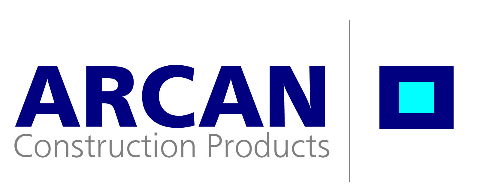 Hydrocloc AC-555Acryl Inndælingarefni  - Þéttir , límir og styrkirHydrobloc AC-555 er einstakt Acryl inndælingar resin sem Arcan hefur einkaleyfi á. Það er þunnt og smýgur vel , harðnar og þéttir í raka og er með einstaka viðloðun við erfiðar aðstæður.  Það inniheldur ekki epoxy eða polyurethan og veldur því síður ofnæmi og inniheldur minna af hættulegum , eldfimum og ertandi efnum.Það verður hart og er með góða límingu og er því hægt að nota til að dæla undir lausa steypu , múr , flísar og fl. Efnið tekur sig og harðnar jafnvel við mjög kaldar aðstæður og niður í -20°C með réttum flýti og herði. Verkfæri og fletir smitaðir af AC-555 er síðan hægt að þrífa með blöndu af vatni og uppþvottalegi.Vinnslutíminn er viðráðanlegur og því auðvelt að nota í handdælur og einfaldar rafmagnsdælur. Hægt er að bæta við Hydrocat 585 eða 587 accelerator til að hraða hörðnun og búa til blöndu sem nota má við kaldar aðstæður.Blöndun 20 – 40 g duftherðir á móti 1 kg Resin ( best að nota litla vigt )Notkunarsvið:Öflug líming og þétting á raufum , sprungum og óþéttri steypuLíming á lausum flísum , múr , steypu og flotiStyrking og þétting á sandkenndum eða gljúpum múr eða steiniBlandist saman við kvartssand og notist sem boltalím eða í sprungurBlandist með vatni til að búa til þéttigel ( Hydrogel )Resin steypa í gólf , t.d í frystigeymslum og þungaiðnaði. Harðnar í frosti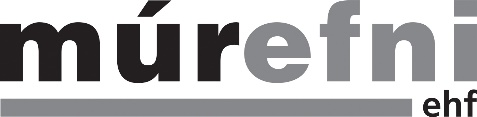 Desjamýri 8 – Mosfellsbæs. 420 4010    www.murefni.isTæknileg aðstoð  asgeir@murefni.is     Ásgeir  s 7799606